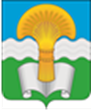 Районное Собрание муниципального района «Ферзиковский район»Калужской областиРЕШЕНИЕот 04 марта 2020 года 		                                                        			№_283____п. ФерзиковоВ соответствии с Решением Районного Собрания муниципального района «Ферзиковский район» от 19 ноября 2014 года № 228 «Об утверждении Положения о молодёжной Доске Почёта муниципального района «Ферзиковский район», Протоколом Муниципального общественного совета по развитию образования при администрации (исполнительно-распорядительном органе) муниципального района «Ферзиковский район» от 28 февраля 2020 года и в целях поощрения молодёжи муниципального района «Ферзиковский район», отличившейся в учёбе, спорте, творческой и общественной деятельности, Районное Собрание муниципального района «Ферзиковский район» РЕШИЛО:Занести на молодёжную Доску Почета муниципального района «Ферзиковский район»:- Ромашину Ульяну Игоревну, учащуюся 11 класса муниципального общеобразовательного учреждения «Бронцевская средняя общеобразовательная школа»;- Лобенкина Дениса Алексеевича, учащегося 11 класса муниципального общеобразовательного учреждения «Дугнинская средняя общеобразовательная школа»;- Ретуеву Диану Вячеславовну, учащуюся 11 класса муниципального общеобразовательного учреждения «Октябрьская средняя общеобразовательная школа»;- Церкуник Олесю Алексеевну, учащегося 10 класса муниципального общеобразовательного учреждения «Сашкинская средняя общеобразовательная школа»;- Рыбакову Дарью Сергеевну, учащуюся 11 класса муниципального общеобразовательного учреждения «Ферзиковская средняя общеобразовательная школа»;- Образцова Илью Александровича, учащегося МКОУ ДО «Центр детского творчества»;- Щербакова Евгения Александровича, студента 4 курса Калужского филиала Федерального государственного бюджетного образовательного учреждения высшего образования Российского государственного аграрного университета МСХА им. К.А. Тимирязева;- Кузнецову Анастасию Павловну, студентку 3 курса Калужского государственного университета им. К.Э. Циолковского;- Отряд юных инспекторов дорожного движения, муниципального общеобразовательного учреждения «Грабцевская средняя общеобразовательная школа», руководитель Переселяк Светлана Владимировна;- Спортивный клуб «Олимп», муниципального общеобразовательного учреждения «Октябрьская средняя общеобразовательная школа», руководитель Тарантова Татьяна Тихоновна;- Юннаты, муниципального общеобразовательного учреждения «Сашкинская средняя общеобразовательная школа», руководитель Евграшкин Владимир Владимирович;- Школьное лесничество «Галантус» муниципального общеобразовательного учреждения «Ферзиковская средняя общеобразовательная школа», руководитель Селезнева Наталья Николаевна.Глава муниципального района«Ферзиковский район»                                                                               С.В. ТереховО занесении на молодёжную Доску Почёта муниципального района «Ферзиковский район» в 2020 году